SSS Emergency Recall Phone TreeHow to Save to Your Email ContactsInstructions:Create a “New Contact” in your Outlook ContactsName it: SSS Disaster Plan” or something you likeEnter in the Web address LINK (see below) into the field called “Web page address:” Click on “Save & Close” button at top left cornerOn your phone go to contactsfind this new contact open the new contact on the contact page;  Tap on “home page” hyperlink – it will open the Excel spreadsheet via internet:  “SSS Emergency Recall Phone Tree”Web address LINK- This web link points to our SSS Oncall resource web site (cut and paste):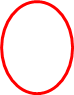 http://www.mc.vanderbilt.edu/documents/sssoncallmanual/files/SSS_Disaster_Plan_2_26_15.docx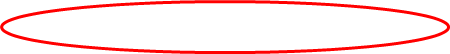 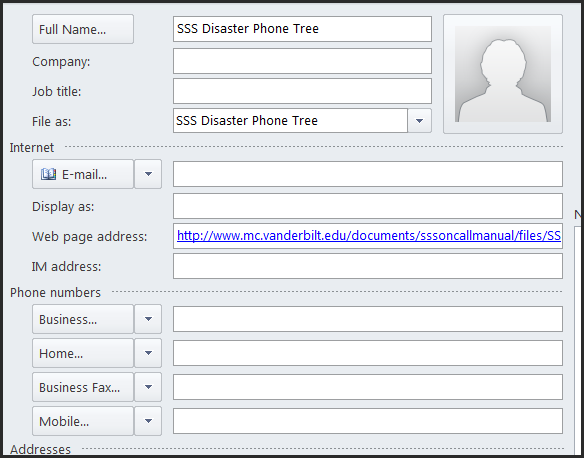 